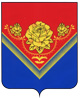 российская федерацияАдминистрация  городского округа Павловский Посад  МОСКОВСКОЙ ОБЛАСТИпл. Революции, д.4, г. Павловский Посад, Московская область, 142500Тел. 8 (496 43) 2-05-87,  Факс 8 (496 43) 2-24-09.  E-mail: pavpos@mosreg.ruОБЪЯВЛЕНИЕ         В связи с выявлением предположительно бесхозяйных объектов движимого имущества,  расположенных на территории городского округа Павловский Посад Московской области, просим всех заинтересованных лиц в течение 2-х месяцев со дня опубликования данного объявления обратиться в Администрацию городского округа  Павловский Посад  Московской области по адресу: 142500, Московская область, город Павловский Посад, площадь Революции, дом 4,  с заявлением о своих правах на нижеуказанное имущество:№п/пНаименование объектаАдрес1.Хоккейная коробка Московская область,  город Павловский Посад, улица Тихонова, около дома 952.Хоккейная коробка Московская область,  город Павловский Посад, Большой железнодорожный проезд, около дома 66